Erfolgskonzept MEYLE HD: Neue und klimafreundliche Werkstattlösungen im JubiläumsjahrDer Ersatzteilespezialist MEYLE beweist seit 20 Jahren Herstellerkompetenz & IngenieurskunstNachhaltigkeitsimpuls im Independent Aftermarket (IAM): HD-Fahrwerk- und Lenkungsteile ab 2022 klimaneutral hergestelltAusbau des Portfolios technisch verbesserter HD-Lösungen für Elektro- und HybridfahrzeugeHamburg, 13. Juni 2022. Im Jahr 2002 stellte der Ersatzteilespezialist das erste technisch optimierte MEYLE HD-Teil vor. Zum 20-jährigen Jubiläum stellen die Hamburger die Weichen für die Zukunft ihrer HD-Produktlinie: Auf der Automechanika im September kommen Neuheiten für Elektro- und Hybridfahrzeuge. Als erstes Unternehmen im IAM stellt MEYLE eine gesamte Produktlinie im Bereich Fahrwerk & Lenkung klimaneutral her. Eine Jubiläumskampagne für das Marken-Flaggschiff macht das Versprechen, das Prinzip und die Ingenieursleistung hinter MEYLE HD sichtbar: https://www.meyle.com/hd20.2002 hat MEYLE die HD-Produktlinie ins Leben gerufen, um nicht ausgereifte Original-Ersatzteile technisch zu verbessern und sie durch eigene Ingenieure zuverlässiger, langlebiger und nachhaltiger zu machen. Darauf gab MEYLE als Erster am Markt eine vierjährige Garantie (www.meyle.com/garantie) und tut dies bis heute – eine Revolution im IAM. Kunden und Werkstätten profitieren seither von einem stetig wachsenden HD-Portfolio. Die technisch verbesserten Ersatzteile halten länger und sparen den Werkstätten Zeit und den Endkunden Geld. Zurzeit hat MEYLE mehr als 1.650 Ersatzteile in HD-Qualität im Programm und jedes Jahr kommen neue hinzu. Mit dem strategischen Ausbau von HD-Lösungen für Elektro- und Hybridfahrzeuge und der Ankündigung der ersten klimaneutralen Produktlinie im IAM für den Bereich Fahrwerk & Lenkung stellt MEYLE im Jubiläumsjahr wichtige Weichen für die Zukunft. Damit lenkt MEYLE als einer der ersten Hersteller im IAM die Aufmerksamkeit auf kommende Kunden- und Marktanforderungen im Bereich Nachhaltigkeit und betont damit die Bedeutung der Verbindung von Technik und Nachhaltigkeit für MEYLE als Unternehmen. Besser machen aus Prinzip: das MEYLE HD-Prinzip	
„Wir lieben Technik und finden jede noch so kleine Schwachstelle“, beschreibt Stefan Bachmann, Leiter Fahrwerk und Lenkung, die Haltung hinter HD. Ihn begeistern an der Arbeit besonders die Leidenschaft für Technik und Perfektion, resümiert Bachmann: „Auseinandernehmen, analysieren, technisch optimieren, testen und dann ab in die Produktion. Unser mehrstufiges MEYLE HD-Prinzip, an dessen Ende ein neues MEYLE HD-Teil steht. Wir können einfach nicht anders, als genau hinzuschauen. Aus Prinzip.“Ein besonderes Highlight innerhalb des komplexen Optimierungsprozesses ist es für die Ingenieure, wenn nach der Identifikation einer Schwachstelle, langer Ursachenforschung, Entwicklungsarbeit und zahlreichen Tests, der erste Prototyp entsteht. Die Serienproduktion, die der Hamburger Hersteller in größtenteils eigenen Produktionsstätten durchführt und der eigentliche Launch, sind längst nicht das Ende. Es ist immer die nächste Herausforderung, die die Ingenieure weiter antreibt und inspiriert. Weitere interessante Einblicke, Interviews und Filme zum MEYLE HD-Prinzip und der Jubiläumskampagne können über das ganze Jubiläumsjahr hinweg mit dem Hashtag #HD20YRS auf Instagram, Facebook, LinkedIn und anderen Kanälen verfolgt werden.Pioniergeist in der DNA von MEYLE	
„Mit unseren Neuheiten und der Kampagne machen wir MEYLE HD im Markt sehr sichtbar. Die sehr gut etablierte Produktlinie steht für das, was unser Unternehmen schon immer ausgemacht hat: Pioniergeist, innovatives Denken und den Ehrgeiz, immer das beste Produkt für unsere Kunden und Werkstätten zu entwickeln. Die Suche nach dem Besten liegt ebenso in unserer DNA wie der Nachhaltigkeitsgedanke“, sagt Dr. Karl J. Gaertner, Vorstandsvorsitzender der MEYLE AG. MEYLE begleitet und unterstützt Kunden und Werkstätten als starker Partner und antizipiert Lösungen von morgen, um auch weiterhin einer der Marktführer im Bereich Fahrwerk und Lenkungs-Autoersatzteile zu bleiben. Eine Visualisierung des HD-Prinzips können Sie hier herunterladen und das Logo der #HD20YRS-Kampagne hier. Kontakt:
1.	Klenk & Hoursch AG, Frederic Barchfeld, Tel.: +49 40 3020881-15, E-Mail: meyle@klenkhoursch.de
2.	MEYLE AG, Benita Beissel, Tel.: +49 40 67506 7418, E-Mail: press@meyle.comÜber das Unternehmen	
Unter der Marke MEYLE entwickelt, produziert und vertreibt die MEYLE AG hochwertige Ersatzteile für PKW, Transporter und NKW für den Freien Teilemarkt. Mit den drei Produktlinien MEYLE-ORIGINAL, MEYLE-PD und MEYLE-HD bietet MEYLE passgenaue Lösungen und Teile für jede Situation und jeden Fahrer – vom kompetenten Werkstattmitarbeiter über die ambitionierte Rallyefahrerin und den Oldtimer-Liebhaber bis hin zu jedem Fahrer und jeder Fahrerin weltweit, die sich auf das eigene Auto verlassen müssen. MEYLE bietet seinen Kunden über 24.000 zuverlässige und laufleistungsstarke Ersatzteile, hergestellt in eigenen Fabriken und bei ausgewählten Produktionspartnern. Entsprechend ausgefeilt ist das MEYLE-Produktsortiment.Weltweit sind im Netzwerk des Unternehmens rund 1.000 Mitarbeiter beschäftigt, knapp 500 davon in Hamburg, dem logistischen Zentrum und Hauptsitz unseres Unternehmens. Gemeinsam mit Handelspartnern, Werkstätten und Kfz-Mechanikern in 120 Ländern weltweit arbeiten wir daran, dass sich Fahrer auf unsere besseren Teile und Lösungen verlassen können – damit hilft MEYLE Werkstätten dabei, DRIVER’S BEST FRIEND zu sein.MEYLE und Nachhaltigkeit	
Der MEYLE-Hauptsitz ist CO2-neutral zertifiziert durch die gemeinnützige Organisation Klima ohne Grenzen. Zur Kompensation der Emissionen haben wir an zwei mit dem Gold Standard zertifizierte Klimaschutzprojekte in Afrika gespendet: Effiziente Kochöfen in Uganda & Strom aus Wasserkraft in Tansania. 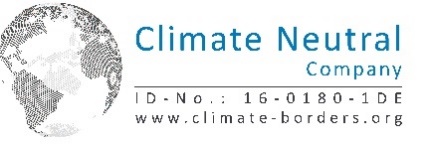 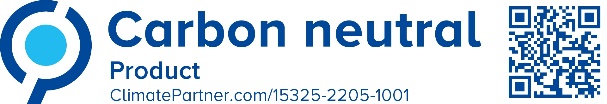 Folgen Sie uns gern: Instagram, Facebook, LinkedIn und YouTube. 